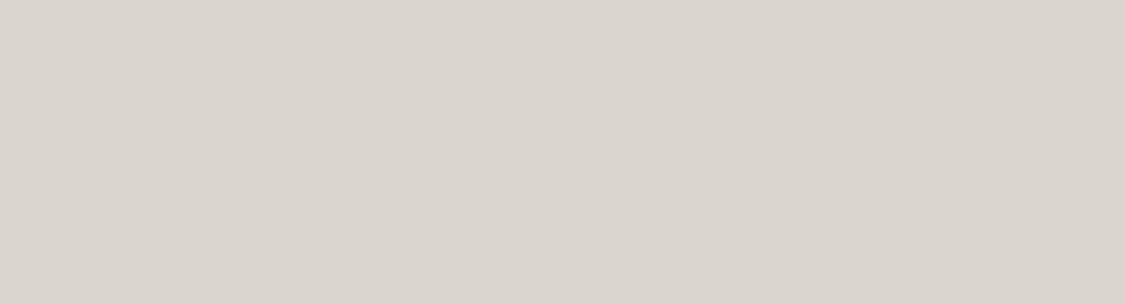 ΒΙΟΓΡΑΦΙΚΟ ΣΗΜΕΙΩΜΑΔρ. Λ. ΜαγκαφάςΚαβάλα, 20191. ΠΡΟΣΩΠΙΚΕΣ ΠΛΗΡΟΦΟΡΙΕΣ1. ΠΡΟΣΩΠΙΚΕΣ ΠΛΗΡΟΦΟΡΙΕΣΟνοματεπώνυμο:Λυκούργος ΜαγκαφάςΠατρώνυμο:ΦώτιοςΕθνικότητα:ΕλληνικήΟικογενειακή κατάσταση:Έγγαμος Θέση ΕργασίαςΚαθηγητής, Τμήμα Φυσικής του Διεθνούς Πανεπιστημίου της ΕλλάδοςΑντικείμενο:“Ηλεκτρονικά - Επεξεργασία Σήματος – Πολύπλοκα Συστήματα – Οικονομική Φυσική ”.Διεύθυνση:Θ.Πουλίδου 29, 65201 ΚαβάλαΤηλ (κινητό):+30 6951773452Email :lmagafas@otenet.grΕρευνητικά προφίλ:Scopus: 6602515631Google Scholar: L MagafasResearch Gate:https://www.researchgate.net/profile/Lykourgos_MagafasComplex Systems Laboratory: http://complexsystemslab.comPersonal Webpage: http://www.lykourgosmagafas.eu2. ΕΚΠΑΙΔΕΥΣΗ2. ΕΚΠΑΙΔΕΥΣΗ1992Τμήμα Ηλεκτρολόγων Μηχ/κών &   Μηχ/κών Υπολογιστών/Δημοκρίτειο Πανεπιστημιο Θράκης,   Διδακτορική Διατριβή με τίτλο  "Ανάπτυξη, Ιδιότητες και Εφαρμογές Κραμάτων  Άμορφων Ημιαγωγών"Τμήμα Ηλεκτρολόγων Μηχ/κών &   Μηχ/κών Υπολογιστών/Δημοκρίτειο Πανεπιστημιο Θράκης,   Διδακτορική Διατριβή με τίτλο  "Ανάπτυξη, Ιδιότητες και Εφαρμογές Κραμάτων  Άμορφων Ημιαγωγών"1987Τμήμα Φυσικής/ Αριστοτέλειο Πανεπιστήμιο, Πτυχίο ΦυσικήςΤμήμα Φυσικής/ Αριστοτέλειο Πανεπιστήμιο, Πτυχίο Φυσικής3. ΔΙΟΙΚΗΤΙΚΟ ΕΡΓΟΣεπτέμβριος 2005 έως 2015     Υπεύθυνος του Τομέα Ηλεκτρονικής και ΣΑΕ του Τμήματος Ηλεκτρολόγων                                                     Μηχανικών του Τ.Ε.Ι. Ανατολικής Μακεδονίας και Θράκης. Σεπτέμβριος 2007 έως 2015      Αναπληρωτής Πρόεδρος   του Τμήματος Ηλεκτρολόγων Μηχανικών ΤΕ του ΤΕΙ Ανατολικής Μακεδονίας και Θράκης.Φεβρουάριος 2011 έως 2013     Υπεύθυνος του Τομέα Ακτινοβολιών του Κέντρου Τεχνολογικής Έρευνας του ΤΕΙ Ανατολικής Μακεδονίας και Θράκης.Σεπτέμβριος 2015 έως 2019      Πρόεδρος του Τμήματος Ηλεκτρολόγων Μηχανικών Σεπτέμβριος 2015 έως 2019      Μέλος της Συγκλήτου του ΤΕΙ ΑΜΘ.Σεπτέμβριος 2015 έως σήμερα Αναπληρωτής Διευθυντής του Μεταπτυχιακού Προγράμματος “Καινοτομία στην Τεχνολογία και Επιχειρηματικότητα” του Τμήματος Ηλεκτρολόγων Μηχανικών ΤΕ του ΤΕΙ ΑΜΘΦεβρουάριος 2017 έως σήμερα  Αναπληρωτής Διευθυντής του Διιδρυματικού Διατμηματικού                                                       Προγράμματος Σπουδών “Οικονομική Φυσική – ΧρηματοικονομικέςΙούνιος 2018 έως σήμερα           Διευθυντής του Εργαστηρίου Πολύπλοκων Συστημάτων4. ΆΥΤΟΔΥΝΑΜΗ ΔΙΔΑΣΚΑΛΙΑ4. ΆΥΤΟΔΥΝΑΜΗ ΔΙΔΑΣΚΑΛΙΑΑ1Τμήμα Ηλ. Μηχ. και Μηχ. Υπολογιστών/ΔΠΘΠΡΟΠΤΥΧΙΑΚΟ ΕΠΙΠΕΔΟΑυτοματοποιημένες Ηλεκτρονικές Μετρήσεις", "Τεχνολογιά Υπεραγωγών και Εφαρμογές" , "ΠολυμέσαΠΡΟΠΤΥΧΙΑΚΟ ΕΠΙΠΕΔΟΑυτοματοποιημένες Ηλεκτρονικές Μετρήσεις", "Τεχνολογιά Υπεραγωγών και Εφαρμογές" , "ΠολυμέσαΤμήμα Παραγωγής και Διοίκησης/ΔΠΘ«Εισαγωγή στην Επιστήμη και  Τεχνολογία των Υλικών", «Ψηφιακά Ηλεκτρονικά»«Εισαγωγή στην Επιστήμη και  Τεχνολογία των Υλικών", «Ψηφιακά Ηλεκτρονικά»Τμήμα Ηλεκτρολόγων Μηχανικών/ ΤΕΙ ΑΜΘ"Εισαγωγή στην Τηλεπικοινωνιακή Τεχνική", "Συστήματα Μετρήσεων", ΣΑΕ Ι, Ηλεκτρονικά Ι, Ηλεκτρονικά ΙΙ, "Τεχνολογία Υλικών" ,   "Φωτοτεχνία ", “Μέθοδοι Χαρακτηρισμού Υλικών” ,  “Επιχειρηματικότητα”, “Επεξεργασία Σήματος” “Πολιτική Οικονομία”"Εισαγωγή στην Τηλεπικοινωνιακή Τεχνική", "Συστήματα Μετρήσεων", ΣΑΕ Ι, Ηλεκτρονικά Ι, Ηλεκτρονικά ΙΙ, "Τεχνολογία Υλικών" ,   "Φωτοτεχνία ", “Μέθοδοι Χαρακτηρισμού Υλικών” ,  “Επιχειρηματικότητα”, “Επεξεργασία Σήματος” “Πολιτική Οικονομία”     Τμήμα ΒιομηχανικήςΠληροφορικής/ΤΕΙ ΑΜΘ             Ηλεκτρικά Κυκλώματα,"Ηλεκτρονικά        Κυκλώματα "     Ηλεκτρικά Κυκλώματα,"Ηλεκτρονικά        Κυκλώματα "Α2ΜΕΤΑΠΤΥΧΙΑΚΟ ΕΠΙΠΕΔΟΜΕΤΑΠΤΥΧΙΑΚΟ ΕΠΙΠΕΔΟΤεχνολογία και Επιχειρηματικότητα Τμήμ. Ηλεκ. Μηχ. του ΤΕΙ ΑΜΘNanotecnology (Νανοτεχνολογία)Nanotecnology (Νανοτεχνολογία)Τεχνολογία και Επιχειρηματικότητα Τμήμ. Ηλεκ. Μηχ. του ΤΕΙ ΑΜΘEconoPhysics (Οικονομική Φυσική)EconoPhysics (Οικονομική Φυσική)Τεχνολογία και Επιχειρηματικότητα Τμήμ. Ηλεκ. Μηχ. του ΤΕΙ ΑΜΘΟικονομική Φυσική και Χρηματοδότηση ΕπιχειρήσεωΟικονομική Φυσική και Χρηματοδότηση ΕπιχειρήσεωΤεχνολογία και Επιχειρηματικότητα Τμήμ. Ηλεκ. Μηχ. του ΤΕΙ ΑΜΘΝανοτεχνολογία και Βιοϊατρική ΜηχανικήΝανοτεχνολογία και Βιοϊατρική ΜηχανικήΤεχνολογία και Επιχειρηματικότητα Τμήμ. Ηλεκ. Μηχ. του ΤΕΙ ΑΜΘΤεχνολογία Υλικών και ΕμβιομηχανικήΤεχνολογία Υλικών και ΕμβιομηχανικήΤεχνολογία και Επιχειρηματικότητα Τμήμ. Ηλεκ. Μηχ. του ΤΕΙ ΑΜΘΕρευνητική Μεθοδολογία και Μεταφορά Τεχνολογίας CERNΕρευνητική Μεθοδολογία και Μεταφορά Τεχνολογίας CERNΤεχνολογία και Επιχειρηματικότητα Τμήμ. Ηλεκ. Μηχ. του ΤΕΙ ΑΜΘΔιπλωματικές ΕργασίεςΔιπλωματικές ΕργασίεςΔιατμηματικό Διιδρυματικό Μεταπτυχιακό Πρόγραμμα του Πανεπιστημίου Θεσσαλίας και Διεθνούς Πανεπιστημίου της Ελλάδος (πρώην  ΤΕΙ ΑΜΘ).Εφαρμογή της Οικονομικής Φυσικής στα Χρηματιστήρια και τα Παράγωγα προϊόνταΕφαρμογή της Οικονομικής Φυσικής στα Χρηματιστήρια και τα Παράγωγα προϊόνταΔιατμηματικό Διιδρυματικό Μεταπτυχιακό Πρόγραμμα του Πανεπιστημίου Θεσσαλίας και Διεθνούς Πανεπιστημίου της Ελλάδος (πρώην  ΤΕΙ ΑΜΘ).Διπλωματικές ΕργασίεςΔιπλωματικές ΕργασίεςΑ4 ΕΠΙΒΒΛΕΨΗ ΔΙΔΑΚΤΟΡΙΚΩΝ ΔΙΑΤΡΙΒΩΝΕΠΙΒΒΛΕΨΗ ΔΙΔΑΚΤΟΡΙΚΩΝ ΔΙΑΤΡΙΒΩΝ2015Πολύπλοκα πληθυσμιακά δυναμικά συστήματα και οικονομικές επιπτώσεις: αλληλεπιδράσεις θηρευτή - θηράματος, μετάδοση μολυσματικών ασθενειών και ηλιακή μαγνητική δραστηριότηταΠολύπλοκα πληθυσμιακά δυναμικά συστήματα και οικονομικές επιπτώσεις: αλληλεπιδράσεις θηρευτή - θηράματος, μετάδοση μολυσματικών ασθενειών και ηλιακή μαγνητική δραστηριότητα2016Οικονομική Σκοπιμότητα και επιρροή της νανοτεχνολογίας στον τομέα της Υγείας –Προφίλ του κόστους των νανουλικώνΟικονομική Σκοπιμότητα και επιρροή της νανοτεχνολογίας στον τομέα της Υγείας –Προφίλ του κόστους των νανουλικών2017Μελέτη της αλληλεπίδρασης χρηματιστηριακών δεικτών, μοντελοποίησή τους και ανάλυση συστημικού κινδύνου με τη θεωρεία της πολυπλοκότηταςΜελέτη της αλληλεπίδρασης χρηματιστηριακών δεικτών, μοντελοποίησή τους και ανάλυση συστημικού κινδύνου με τη θεωρεία της πολυπλοκότητας5. ΔΗΜΟΣΙΕΥΣΕΙΣ ΣΕ ΕΠΙΣΤΗΜΟΝΙΚΑ ΠΕΡΙΟΔΙΚΑ (peer-review)5. ΔΗΜΟΣΙΕΥΣΕΙΣ ΣΕ ΕΠΙΣΤΗΜΟΝΙΚΑ ΠΕΡΙΟΔΙΚΑ (peer-review)5. ΔΗΜΟΣΙΕΥΣΕΙΣ ΣΕ ΕΠΙΣΤΗΜΟΝΙΚΑ ΠΕΡΙΟΔΙΚΑ (peer-review)A1.      L. Magafas, A. N. Anagnostopoulos and  J. G. Antonopoulos,  1989,  "On   the  Conductivity  of  Amorphous  CdS   Films",   Physica   Status     Solidi (a) 111, K 175.L. Magafas, A. N. Anagnostopoulos and  J. G. Antonopoulos,  1989,  "On   the  Conductivity  of  Amorphous  CdS   Films",   Physica   Status     Solidi (a) 111, K 175.Α2L. Magafas, N. Georgoulas, D. Girginoudi  and  A. Thanailakis,  1991, "The  Dependence  of  Electrical  and  Optical  Properties  of  RF Sputtered  Amorphous  Silicon-Carbon  Thin  Films   on   Substrate   Temperature and Hydrogen Flow Rate",  Physica Status  Solidi  (a),  126, p.143L. Magafas, N. Georgoulas, D. Girginoudi  and  A. Thanailakis,  1991, "The  Dependence  of  Electrical  and  Optical  Properties  of  RF Sputtered  Amorphous  Silicon-Carbon  Thin  Films   on   Substrate   Temperature and Hydrogen Flow Rate",  Physica Status  Solidi  (a),  126, p.143A3L. Magafas,   N. Georgoulas,   D. Girginoudi    and    A. Thanailakis,     1992, "Structural and Optical Properties of a-SiC:H  Thin  Films",     Journal of Non-Crystalline Solids, 139, p.146 .L. Magafas,   N. Georgoulas,   D. Girginoudi    and    A. Thanailakis,     1992, "Structural and Optical Properties of a-SiC:H  Thin  Films",     Journal of Non-Crystalline Solids, 139, p.146 .A4.L. Magafas, N. Georgoulas  and  A. Thanailakis,   1992 , "Electrical     Properties  of   a-SiC/c-Si(p)   Heterojunctions", Semiconductor Science and Technology, 7, p.1363L. Magafas, N. Georgoulas  and  A. Thanailakis,   1992 , "Electrical     Properties  of   a-SiC/c-Si(p)   Heterojunctions", Semiconductor Science and Technology, 7, p.1363A5.N. Georgoulas, L. Magafas  and  A. Thanailakis, 1993 , "A  Study   of     a-SiC/c-Si(n) Isotype Heterojunctions", Active and  Passive Electronic Components, 16, p.55.N. Georgoulas, L. Magafas  and  A. Thanailakis, 1993 , "A  Study   of     a-SiC/c-Si(n) Isotype Heterojunctions", Active and  Passive Electronic Components, 16, p.55.A6. A7.   J.A. Kalomiros, A. Papadopoulos, S. Logothedidis, L. Magafas,     N. Georgoulas and A. Thanailakis, 1994, "Optical  Properties  of  a-SiC:H  Grown  by  RF  Sputtering",  Physical Review B, 49 , p.8191 L. Magafas, N. Georgoulas and A. Thanailakis, 1997, "The Influence  of   Metal    Work Function on Electrical Properties of Metal/a-SiC:H  Schottky Diodes",  Microelectronics Journal 28 (2),  p.107 .J.A. Kalomiros, A. Papadopoulos, S. Logothedidis, L. Magafas,     N. Georgoulas and A. Thanailakis, 1994, "Optical  Properties  of  a-SiC:H  Grown  by  RF  Sputtering",  Physical Review B, 49 , p.8191 L. Magafas, N. Georgoulas and A. Thanailakis, 1997, "The Influence  of   Metal    Work Function on Electrical Properties of Metal/a-SiC:H  Schottky Diodes",  Microelectronics Journal 28 (2),  p.107 .A8.L. Magafas, N. Georgoulas and A. Thanailakis, 1998, "Τhe a-SiC/c-Si(n)  Isotype Heterojunction as a High  Sensitivity Temperature Sensor",  Active and  Passive Electronic Components 20,  p.225L. Magafas, N. Georgoulas and A. Thanailakis, 1998, "Τhe a-SiC/c-Si(n)  Isotype Heterojunction as a High  Sensitivity Temperature Sensor",  Active and  Passive Electronic Components 20,  p.225Α9. Α10L. Magafas 1998, "The Effect of Thermal Annealing Temperature οn the Optical  Properties οf a-SiC:H Thin Films",  Journal of Non-Crystalline Solids 238, p.158.L. Magafas, N. Georgoulas and A. Thanailakis, 2002, “Optical response  of  Al/a-SiC/c-  Si(p) heterojunction structure”, Microelectronics Journal 33, p.761L. Magafas 1998, "The Effect of Thermal Annealing Temperature οn the Optical  Properties οf a-SiC:H Thin Films",  Journal of Non-Crystalline Solids 238, p.158.L. Magafas, N. Georgoulas and A. Thanailakis, 2002, “Optical response  of  Al/a-SiC/c-  Si(p) heterojunction structure”, Microelectronics Journal 33, p.761Α11Α12Α13Α14Α15L. Magafas, 2003, “Optical Response Study of the Al/a-SiC:H Schottky Diode for Different Substrate Temperatures of  the RF  Sputtered a-SiC:H Thin Film”,    Active and  Passive Electronic Components 26(2), p.63.C. Koliopanos, I. M. Kyprianidis, I. N. Stouboulos, A. N. Anagnostopoulos and L. Magafas, 2003, "Chaotic Behaviour of a Fourth - Order Autonomous Electric Circuit", Chaos Solitons & Fractals, 16, p.173.L. Magafas, J. Kalomiros, D. Bandekas, G. Tsirigotis, 2006, “Optimization of the electrical Properties of Al/a-SiC:H  Schottky diodes by means  of thermal  annealing of  a-SiC:H thin films”,  Microelectronics Journal, 37,p.1352.  L. Magafas,  D. Bandekas, A.K. Boglou and  A.N. Anagnostopoloulos, 2007, “Electrical Properties of Annealed a-SiC:H Thin Films”,  Journal of Non Crystalline Solids, 353, p.1065.L. Magafas, C. Mertzanidis, D. Bandekas, N. Athanasiades, 2007, “Thermal annealing effects on the optical and electrical properties of a-SiC:H thin films sputtered at different hydrogen flow rates”, Journal of Optoelectronics and Advanced Materials, 9, p.2030L. Magafas, 2003, “Optical Response Study of the Al/a-SiC:H Schottky Diode for Different Substrate Temperatures of  the RF  Sputtered a-SiC:H Thin Film”,    Active and  Passive Electronic Components 26(2), p.63.C. Koliopanos, I. M. Kyprianidis, I. N. Stouboulos, A. N. Anagnostopoulos and L. Magafas, 2003, "Chaotic Behaviour of a Fourth - Order Autonomous Electric Circuit", Chaos Solitons & Fractals, 16, p.173.L. Magafas, J. Kalomiros, D. Bandekas, G. Tsirigotis, 2006, “Optimization of the electrical Properties of Al/a-SiC:H  Schottky diodes by means  of thermal  annealing of  a-SiC:H thin films”,  Microelectronics Journal, 37,p.1352.  L. Magafas,  D. Bandekas, A.K. Boglou and  A.N. Anagnostopoloulos, 2007, “Electrical Properties of Annealed a-SiC:H Thin Films”,  Journal of Non Crystalline Solids, 353, p.1065.L. Magafas, C. Mertzanidis, D. Bandekas, N. Athanasiades, 2007, “Thermal annealing effects on the optical and electrical properties of a-SiC:H thin films sputtered at different hydrogen flow rates”, Journal of Optoelectronics and Advanced Materials, 9, p.2030Α16Α17Α18Α19Α20Α21Α22Α23P. Papadopoulou, N. Georgoulas,  L. Magafas, 2007, “A study of the optical response speed of silicon Bulk Barrier photodiodes based on simulation results”, Optoelectronics and Advanced Materials Rapid-Communications, 1 (8), p.379. C. Mertzanidis and L. Magafas, 2007, “Far - field radiation characteristics in a dielectric environment”,  Optoelectronics and Advanced Materials Rapid Communications, 1 (9). 457.L. Magafas, J. Kalomiros, 2007, “Optimization of Al/a-SiC:H optical sensor device by means of thermal annealing.” , Microelectronics Journal, 38, p.1196.C. Mertzanidis and L. Magafas, 2007, “Reflection  effects in stratified dielectric structures”, Journal of Optoelectronics and Advanced Materials,  9 (12), p.3946.D.Mateika, R.Martavicius, D. Bandekas, N. Vordos, K. Tarchanidis, L. Magafas, G. Tsirigotis, 2007, “Optimum Selection based on the Energy Capacity between Different Types of Renewable Sources using a  Controller”, Electronics and Electrical Engineering, 8 (80), p.9.L. Magafas, 2008, “Study of optimization of Al/a-SiC:H Schottky diodes by means of annealing process of a-SiC:H thin films sputtered at three different hydrogen flow rates”, Journal of Engineering Science and Technology Review, 1 , p.4M. P. Hanias, L. Magafas, J. Kalomiros, 2008, “Non-Linear Analysis in RL-LED Optoelectronic Circuit”, Optoelectronics and Advanced Materials Rapid-Communications,  2 (2), p.126.J. A. Kalomiros, S.G. Stavrinides, A.N. Miliou, I.P. Antoniades, L. Magafas, and A.N. Anagnostopoulos,  2009, “The nonlinear current behaviour of a driven R–L-Varactor in the low frequency range”, Nonlinear Analysis: Real World Applications, 10(2), pp. 691-701P. Papadopoulou, N. Georgoulas,  L. Magafas, 2007, “A study of the optical response speed of silicon Bulk Barrier photodiodes based on simulation results”, Optoelectronics and Advanced Materials Rapid-Communications, 1 (8), p.379. C. Mertzanidis and L. Magafas, 2007, “Far - field radiation characteristics in a dielectric environment”,  Optoelectronics and Advanced Materials Rapid Communications, 1 (9). 457.L. Magafas, J. Kalomiros, 2007, “Optimization of Al/a-SiC:H optical sensor device by means of thermal annealing.” , Microelectronics Journal, 38, p.1196.C. Mertzanidis and L. Magafas, 2007, “Reflection  effects in stratified dielectric structures”, Journal of Optoelectronics and Advanced Materials,  9 (12), p.3946.D.Mateika, R.Martavicius, D. Bandekas, N. Vordos, K. Tarchanidis, L. Magafas, G. Tsirigotis, 2007, “Optimum Selection based on the Energy Capacity between Different Types of Renewable Sources using a  Controller”, Electronics and Electrical Engineering, 8 (80), p.9.L. Magafas, 2008, “Study of optimization of Al/a-SiC:H Schottky diodes by means of annealing process of a-SiC:H thin films sputtered at three different hydrogen flow rates”, Journal of Engineering Science and Technology Review, 1 , p.4M. P. Hanias, L. Magafas, J. Kalomiros, 2008, “Non-Linear Analysis in RL-LED Optoelectronic Circuit”, Optoelectronics and Advanced Materials Rapid-Communications,  2 (2), p.126.J. A. Kalomiros, S.G. Stavrinides, A.N. Miliou, I.P. Antoniades, L. Magafas, and A.N. Anagnostopoulos,  2009, “The nonlinear current behaviour of a driven R–L-Varactor in the low frequency range”, Nonlinear Analysis: Real World Applications, 10(2), pp. 691-701Α24L. Magafas, N. Batzolis, C. Mertzanidis, 2008, “Frequency and Τime Domain reflection response of stratified dielectric structures”, Journal of Optoelectronics and Advanced Materials 10 (6), p.1396L. Magafas, N. Batzolis, C. Mertzanidis, 2008, “Frequency and Τime Domain reflection response of stratified dielectric structures”, Journal of Optoelectronics and Advanced Materials 10 (6), p.1396Α25Α26Α27Α28Α29L. Magafas, 2008,  “Study of optical sensors of  the form Al/a-SiC:H/c-Si(n) with high sensitivity”, Journal of Engineering Science and Technology Review 1, p.41.N. Batzolis, V. Kratidis, L. Magafas, C. Mertzanidis, 2008 “ Electromagnetic Directivity Effects of Dielectric Materials”,  European Journal of Scientific Research, 23 (4). S. G. Stavrinides, A. N. Miliou, A. N. Anagnostopoulos, V. Konstantakos, Th. Laopoulos and L. Magafas, 2009, “Desynchronization Crisis Induced Intermittency in a Master - Slave PLL Configuration”. Chaos Solitons & Fractals, 42(1), pp. 33-39.M. P. Hanias, L. Magafas, 2009, “Time Series Cross Prediction in a single Transistor Chaotic Circuit Neural Networks”, Journal of Engineering Science and Technology Review,  2 (1) , p.8S. G. Stavrinides, A. N. Anagnostopoulos,  A. N. Miliou, A.Valaristos, L.Magafas, k.Kosmatopoulos and S.Papaioannou, 2009, “Digital Chaotic Synchronized Communication System” , Journal of Engineering Science and Technology Review,  2 (1) , p.82L. Magafas, 2008,  “Study of optical sensors of  the form Al/a-SiC:H/c-Si(n) with high sensitivity”, Journal of Engineering Science and Technology Review 1, p.41.N. Batzolis, V. Kratidis, L. Magafas, C. Mertzanidis, 2008 “ Electromagnetic Directivity Effects of Dielectric Materials”,  European Journal of Scientific Research, 23 (4). S. G. Stavrinides, A. N. Miliou, A. N. Anagnostopoulos, V. Konstantakos, Th. Laopoulos and L. Magafas, 2009, “Desynchronization Crisis Induced Intermittency in a Master - Slave PLL Configuration”. Chaos Solitons & Fractals, 42(1), pp. 33-39.M. P. Hanias, L. Magafas, 2009, “Time Series Cross Prediction in a single Transistor Chaotic Circuit Neural Networks”, Journal of Engineering Science and Technology Review,  2 (1) , p.8S. G. Stavrinides, A. N. Anagnostopoulos,  A. N. Miliou, A.Valaristos, L.Magafas, k.Kosmatopoulos and S.Papaioannou, 2009, “Digital Chaotic Synchronized Communication System” , Journal of Engineering Science and Technology Review,  2 (1) , p.82Α30M. P. Hanias  and L. Magafas, 2009 “Application of Physics Model in prediction of the Hellas Euro election results”, Journal of Engineering Science and Technology Review,  2 (1) , p.104.M. P. Hanias  and L. Magafas, 2009 “Application of Physics Model in prediction of the Hellas Euro election results”, Journal of Engineering Science and Technology Review,  2 (1) , p.104.Α31M. P. Hanias  and L. Magafas, 2009 “Application of Physics Model in prediction of the Hellas National election results ”, Journal of Engineering Science and Technology Review,  2 (1) , p.112M. P. Hanias  and L. Magafas, 2009 “Application of Physics Model in prediction of the Hellas National election results ”, Journal of Engineering Science and Technology Review,  2 (1) , p.112Α32M.Hanias , T.Stathakis, P.Antoniades,  L.Magafas   and D.Bandekas, 2012,“A study of the Regional Growth Domestic Product of East Macedonia Thrace by using a Neural Network Model.”, International Journal of Productivity Management and Assessment Technologies (IJPMAT), 1 (1), p.18 .M.Hanias , T.Stathakis, P.Antoniades,  L.Magafas   and D.Bandekas, 2012,“A study of the Regional Growth Domestic Product of East Macedonia Thrace by using a Neural Network Model.”, International Journal of Productivity Management and Assessment Technologies (IJPMAT), 1 (1), p.18 .Α33Α34L. Magafas, A. Ozun,  M. Turk, 2012, “Regime Transitions in Emerging Markets under the Weak Dollar Period: An Empirical Analysis with Two-State Time-Varying Regime Switching Model” , Journal of Engineering Science and Technology Review, 4 (3), p.251. M. P. Hanias, L.  Magafas, A. Ozun, 2012, “Predicting the CDS index”,  Journal of Engineering Science and Technology Review, 4 (3), p.297L. Magafas, A. Ozun,  M. Turk, 2012, “Regime Transitions in Emerging Markets under the Weak Dollar Period: An Empirical Analysis with Two-State Time-Varying Regime Switching Model” , Journal of Engineering Science and Technology Review, 4 (3), p.251. M. P. Hanias, L.  Magafas, A. Ozun, 2012, “Predicting the CDS index”,  Journal of Engineering Science and Technology Review, 4 (3), p.297Α35M. P. Hanias and L. Magafas , 2012, “Chaos theory in predicting election results” , Journal of Engineering Science and Technology Review, 4 (3), p.286M. P. Hanias and L. Magafas , 2012, “Chaos theory in predicting election results” , Journal of Engineering Science and Technology Review, 4 (3), p.286Α36Ch. K. Volos, I. M. Kyprianidis, S. G. Stavrinides, I. N. Stouboulos, L. Magafas and A. N. Anagnostopoulos, 2012, “Nonlinear Financial Dynamics from an Engineer’s Point of View”, Journal of Engineering Science and Technology Review, 4 (3), p.281. Ch. K. Volos, I. M. Kyprianidis, S. G. Stavrinides, I. N. Stouboulos, L. Magafas and A. N. Anagnostopoulos, 2012, “Nonlinear Financial Dynamics from an Engineer’s Point of View”, Journal of Engineering Science and Technology Review, 4 (3), p.281. Α37Α38Α39M.Hanias and L.Magafas, 2013, “Predicting the Production of Total Industry in  Greece with chaos theory and neural networks”, European Research Studies, Vol. XVI (2), p. 59.L.Magafas, 2013, “Has the Geek  financial problem triggered  the debt problem for the whole  Eurozone?  An analysis based on EconoPhysics.” China-USA  Business Review, 12(7),  655. M.Hanias, P.Konstantaki and L.Magafas, 2013, “Non Linear Analysis of S&P Index”, Quarterly Journal of Economics and Economic Policy,  to Equilibrium Journal, Volume 8 issue 4.M.Hanias and L.Magafas, 2013, “Predicting the Production of Total Industry in  Greece with chaos theory and neural networks”, European Research Studies, Vol. XVI (2), p. 59.L.Magafas, 2013, “Has the Geek  financial problem triggered  the debt problem for the whole  Eurozone?  An analysis based on EconoPhysics.” China-USA  Business Review, 12(7),  655. M.Hanias, P.Konstantaki and L.Magafas, 2013, “Non Linear Analysis of S&P Index”, Quarterly Journal of Economics and Economic Policy,  to Equilibrium Journal, Volume 8 issue 4.Α40Α41A.Ozun, Y. F. Contoyiannis,  F. K. Diakonos, M. Hanias, and L. Magafas, 2014, “Search for criticality in the Stock Exchange” , Journal of Trading, Vol.9, (3) p.34.M.Hanias, L.Magafas, S.Stavrinides, P.Papadopoulou  and M.Ozer, 2013, “Chaotic behavior of  the forward I-V characteristic of the Al/a-SiC:H/c-Si(n) heterojunction” Chaos and Complex Systems, p.475A.Ozun, Y. F. Contoyiannis,  F. K. Diakonos, M. Hanias, and L. Magafas, 2014, “Search for criticality in the Stock Exchange” , Journal of Trading, Vol.9, (3) p.34.M.Hanias, L.Magafas, S.Stavrinides, P.Papadopoulou  and M.Ozer, 2013, “Chaotic behavior of  the forward I-V characteristic of the Al/a-SiC:H/c-Si(n) heterojunction” Chaos and Complex Systems, p.475Α42Α43Α44Α45Α46Iakovoglou, V. Zaimes, G. N. Emmanouloudis, D. Ioannou, A. D.Bandekas,  L.Magafas, C. Giordamlis, and  Kouris, P.  “Innovative use of sensors to collect, analyze and forecast abiotic factors in order to improve productivity” Acta horticulturae. 2014 Oct. 22, , no. 1054.M.Hanias,  L.Magafas, and S.Stavrinides , 2015, “Chaotic analysis of gold time series”, Journal of Engineering Science and Technology Review, Special issue on EconoPhysiscs, Vol.8 (1),  p.16.A. C. Iliopoulos, G. P. Pavlos, L. Magafas, L. Karakatsanis, M. Xenakis, E. Pavlos, 2015, “Nonextensivity in Stock Market Indices. The cases of S & P 500 and TVIX”, Journal of Engineering Science and Technology Review, Special issue on EconoPhysiscs, Vol.8 (1),  p.34.S.Stravrinides, M.Hanias, L.Magafas and S.Banerjee, 2015, “Study Economic situations by using Electrical Circuit”, International Journal of Productivity Management and Assessment Technologies (IJPMAT), Vol 3 (2), p.1.P. Papadopoulou, S.G. Stavrinides, M. Hanias, L. Magafas. (2015)  "Study of the Electrical Behavior of Metal/_-SiC:H/poly-Si(N) Structure Using Simulation"  ACTA PHYSICA POLONICA A, Vol. 127   No. 4.Iakovoglou, V. Zaimes, G. N. Emmanouloudis, D. Ioannou, A. D.Bandekas,  L.Magafas, C. Giordamlis, and  Kouris, P.  “Innovative use of sensors to collect, analyze and forecast abiotic factors in order to improve productivity” Acta horticulturae. 2014 Oct. 22, , no. 1054.M.Hanias,  L.Magafas, and S.Stavrinides , 2015, “Chaotic analysis of gold time series”, Journal of Engineering Science and Technology Review, Special issue on EconoPhysiscs, Vol.8 (1),  p.16.A. C. Iliopoulos, G. P. Pavlos, L. Magafas, L. Karakatsanis, M. Xenakis, E. Pavlos, 2015, “Nonextensivity in Stock Market Indices. The cases of S & P 500 and TVIX”, Journal of Engineering Science and Technology Review, Special issue on EconoPhysiscs, Vol.8 (1),  p.34.S.Stravrinides, M.Hanias, L.Magafas and S.Banerjee, 2015, “Study Economic situations by using Electrical Circuit”, International Journal of Productivity Management and Assessment Technologies (IJPMAT), Vol 3 (2), p.1.P. Papadopoulou, S.G. Stavrinides, M. Hanias, L. Magafas. (2015)  "Study of the Electrical Behavior of Metal/_-SiC:H/poly-Si(N) Structure Using Simulation"  ACTA PHYSICA POLONICA A, Vol. 127   No. 4.Α47Α48Α49Α50P. Papadopoulou, L. Magafas, P. Agelopoulos, N. Vordos, K. Vlachos, (2016) “Low Cost Optical Sensing Device for Fuel Detection in Ships” Journal of Engineering Science and Technology Review, Vol 9, Iss 2, pp 47-49.L.Magafas, M.Hanias A.Tavlatou, P.Konstantaki, (2017), “Non Linear Properties of VIX Index”, Submitted after invitation to special edition of  “The Managmant Accountant Journal” International Journal of Productivity Management and Assessment Technologies (IJPMAT), Vol.5(2).D.A.Gkika, L.Magafas, P.Cool, J.Braet, (2017) “Balancing nanotoxicity and returns in health applications: The Prisoner’s Dilemma” Toxicology, Volume 393, 15 January 2018, Pages 83-89. D. A. Gkika, K. Ovaliadis, N. Vordos, and L. Magafas, “Managing complexity: the   case of  nanomaterials,” J. Nanoparticle Res., vol. 21, no. 1, p. 17, Jan. 2019P. Papadopoulou, L. Magafas, P. Agelopoulos, N. Vordos, K. Vlachos, (2016) “Low Cost Optical Sensing Device for Fuel Detection in Ships” Journal of Engineering Science and Technology Review, Vol 9, Iss 2, pp 47-49.L.Magafas, M.Hanias A.Tavlatou, P.Konstantaki, (2017), “Non Linear Properties of VIX Index”, Submitted after invitation to special edition of  “The Managmant Accountant Journal” International Journal of Productivity Management and Assessment Technologies (IJPMAT), Vol.5(2).D.A.Gkika, L.Magafas, P.Cool, J.Braet, (2017) “Balancing nanotoxicity and returns in health applications: The Prisoner’s Dilemma” Toxicology, Volume 393, 15 January 2018, Pages 83-89. D. A. Gkika, K. Ovaliadis, N. Vordos, and L. Magafas, “Managing complexity: the   case of  nanomaterials,” J. Nanoparticle Res., vol. 21, no. 1, p. 17, Jan. 2019Α51Α52Despina A. Gkika, Efstathios V. Liakos, Nick Vordos , Christina Kontogoulidou, Lykourgos Magafas, Dimitrios N. Bikiaris, Dimitrios V. Bandekas, Athanasios C. Mitropoulos, George Z. Kyzas  “Cost Estimation of Polymeric Adsorbents,”Polymers, vol. 11, no. 5, p. 925, May 2019.M.Hanias, L.Zachilas, L.Magafas,  S.Tsakonas and E. Thalassinos "Chaotic behaviour of the Amazon share price” Under review in European Economic JournalDespina A. Gkika, Efstathios V. Liakos, Nick Vordos , Christina Kontogoulidou, Lykourgos Magafas, Dimitrios N. Bikiaris, Dimitrios V. Bandekas, Athanasios C. Mitropoulos, George Z. Kyzas  “Cost Estimation of Polymeric Adsorbents,”Polymers, vol. 11, no. 5, p. 925, May 2019.M.Hanias, L.Zachilas, L.Magafas,  S.Tsakonas and E. Thalassinos "Chaotic behaviour of the Amazon share price” Under review in European Economic JournalΑ53M.Hanias, T.Nau, P.Papadopoulou, L.Magafas, E.Phillipousi, "Theoretical study of  I-V characteristics of a Single Electron Transistor using simulation" .  Under review in Scientific World Journal.M.Hanias, T.Nau, P.Papadopoulou, L.Magafas, E.Phillipousi, "Theoretical study of  I-V characteristics of a Single Electron Transistor using simulation" .  Under review in Scientific World Journal.6. ΑΝΑΚΟΙΝΩΣΕΙΣ ΣΕ ΔΙΕΘΝΗ ΣΥΝΕΔΡΙΑ (PEER-REVIEW)6. ΑΝΑΚΟΙΝΩΣΕΙΣ ΣΕ ΔΙΕΘΝΗ ΣΥΝΕΔΡΙΑ (PEER-REVIEW)6. ΑΝΑΚΟΙΝΩΣΕΙΣ ΣΕ ΔΙΕΘΝΗ ΣΥΝΕΔΡΙΑ (PEER-REVIEW)  B1  B1Λ. Μαγκαφάς, Ν. Γεωργoυλάς, Δ.Γκιργκινoύδη και Α. Θαναηλάκης,, Νοέμβριος 1988, "Μελέτη Ηλεκτρικών και Οπτικών Ιδιοτήτων a-SiC:H για Φωτoβoλταϊκες Μετατροπές", Πρακτικά 3ου  Εθνικού Συνεδρίου, "ΗΠΙΕΣ ΜOΡΦΕΣ ΕΝΕΡΓΕΙΑΣ", Θεσσαλονίκη, Τόμος Α , σελ. ΗΕΦ 11  Β2  Β2Λ. Μαγκαφάς, Ν. Γεωργoυλάς, Δ. Γκιργκινoύδη και Α. Θαναηλάκης, Σεπτέμβριος 1988, "Λεπτά Υμένια a-SiC:H  πoυ Αναπτύχθηκαν με τη Μέθoδo RF Sputtering", Πρακτικά ΙV Πανελλήνιου Συνεδρίου Φυσικής Στερεάς Καταστάσεως, Αθήνα, σελ. 269.  Β3.            Β3.          Λ. Μαγκαφάς, Ν. Γεωργoυλάς, Δ. Γκιργκινoύδη και Α. Θαναηλάκης, Σεπτέμβριος 1989," Επίδραση των Συνθηκών Ανάπτυξης πάνω στις Ιδιότητες Λεπτών Υμενίων a-SiC:H", Πρακτικά V Πανελλήνιου Συνεδρίου Φυσικής Στερεάς Καταστάσεως, Ξάνθη, σελ. 167.B4B4L. Magafas, D. Girginoudi, N. Georgoulas and A. Thanailakis,  April 1990, "The Influence of Deposition Conditions on the Properties a-SiC:H Thin Films", MRS Symp.Proc., vol 192, p.589, San Francisco, California, USAB5B5Λ. Μαγκαφάς, Ν. Γεωργoυλάς και Α. Θαναηλάκης, Σεπτέμβριος 1991,     "Μελέτη Ηλεκτρικών Ιδιοτήτων των Ετεροεπαφών τoυ Τύπου a-SiC/c-Si(p)", Πρακτικά VIΙ Πανελλήνιου Συνεδρίου Φυσικής Στερεάς Καταστάσεως, Θεσ/νίκη, σελ. 316.B6   B7B6   B7Λ. Μαγκαφάς, Ν. Γεωργoυλάς και Α. Θαναηλάκης, Oκτώβριoς 1992, "Ετεροεπαφές τύπου a-SiC/c-Si ως Φωτoβoλταϊκά Στοιχεία", Πρακτικά 4ου  Εθνικoύ Συνεδρίου,"ΗΠΙΕΣ ΜOΡΦΕΣ ΕΝΕΡΓΕΙΑΣ", Ξάνθη, Τόμος Β , σελ. ΗΕΦ 62.Ι. Καλόμoιρoς, Ε. Παλoύρα, Α. Γκινoύδη, Σ. Κέννoυ, Σ. Λαδάς, Α. Αναγνωστόπoυλoς, Ι. Σπυριδέλης, Δ. Γκιργκινoύδη, Λ. Μαγκαφάς, Ν. Γεωργoυλάς, Α. Θαναηλάκης, Σεπτέμβριος 1994, "Ex-situ υδρογόνωση λεπτών υμένων άμορφου ανθρακoπυριτioυ αναπτυγμένων με rf sputtering", Πρακτικά X Πανελλήνιου Συνεδρίου Φυσικής Στερεάς  Καταστάσεως,   Δελφoί, σελ.  211,  Σεπτέμβριος 1994B8B8Δ. Γκιργκινούδη, Λ. Κυληντηρέας, Λ. Μαγκαφάς, Σ. Γκιργκινούδη, Λ. Γεωργόπουλος, Ε. Δημητριάδης, Α. Θαναηλάκης και Ν. Γεωργουλάς, Αθήνα,  Μάρτιος 1995, "Επιφανειακές Τεχνολογικές Διεργασίες CVD  και PVD και Εφαρμογές τους στην Ελλάδα". Παρουσιάστηκε και σε ημερίδα του Τεχνικού Επιμελητηρίου Ελλάδος με Θέμα: "Ειδικές Επιφανειακές Κατεργασίες - Τεχνολογία και Εφαρμογή στην Ελλάδα".B9B9Λ. Γεωργόπουλος, Ν. Γεωργουλάς, Λ. Μαγκαφάς και Α. Θαναηλάκης, "Μελέτη Ηλεκτρικών Ιδιοτήτων των Διόδων Bulk Burrier (BB)", Πρακτικά XI Πανελλήνιου Συνεδρίου Φυσικής Στερεάς.Φυσικής Στερεάς Κατάστασης, Ξάνθη,  σελ.  15,  Σεπτέμβριος 1995.B10B10Λ. Μαγκαφάς,  Ν. Γεωργουλάς και Α. Θαναηλάκης, "Ισότυπη  Ετεροεπαφή του τύπου a-SiC/c-Si(n) ως Αισθητής Θερμοκρασιών Υψηλής Ευαισθησίας", Πρακτικά του  ΧΙΙ  Πανελλήνιου Συνεδρίου Φυσικής Στερεάς Κατάστασης, Κρήτη, Σεπτέμβριος 1996B11B11Λ. Μαγκαφάς, Γ. Χεριστανίδης, “Διδακτικές Μέθοδοι Προσέγγισης στην Περιβαλλοντική Εκπαίδευση με τη Χρήση των Τεχνολογιών της Πληροφορίας και Επικοινωνίας (ΤΠΕ)” , Πρακτικά 1ου Συνεδρίου Σχολικών Προγραμμάτων Περιβαλλοντικής Εκπαίδευσης, Ισθός Κορίνθου,  Σεπτέμβριος 2005B12B12Λ. Μαγκαφάς Ι. Καλόμοιρος και Δ. Μπαντέκας "Βελτίωση ηλεκτρικών ιδιοτήτων διόδων   Schottky του τύπου Al/a-SiC:H με θερμική ανόπτηση των λεπτών υμενίων a-SiC:H". Περιλαμβάνεται στα πρακτικά του 11ου  Πανελληνίου Συνεδρίου Φυσικής στη Λάρισα 30,31/3 και 1,2/4/2006.B13B13N. Athanasiadis, D. V. Bandekas, L. Magafas and E. Athanasiadis, “Modeling and Application of Facts Devices at the Interconnected South East European Region”, Sixth IASTED International Conference, European Power and Energy Systems, Rhodes, Greece, June 26-28, p.57, 2006B14B14L. Magafas, “Study of optical sensors of  the form Al/a-SiC:H/c-Si(n) with high sensitivity”, Proc. of  Panhellenic  Conference of Physics, Kavala March 2008B15B15M.P.Hanias, L.Magafas, “DemoscopoPhysics a new Interdisciplinary Research Field”, Proc. of 3rd International Interdisciplinary Chaos Symposium on Chaos and Complex Systems, May 21-24, 2010, Konstantinoupoli, TurkeyB16  B17B16  B17M.Hanias, L.Magafas, S.Stavrinides, P.Papadopoulou  and M.Ozer, 2013, “Chaotic behavior of  the forward I-V characteristic of the Al/a-SiC:H/c-Si(n) heterojunction” Complexity, Proceedings of the 4th International Interdisciplinary Chaos Symposium, p.221.D. Emmanouloudis, A. Ioannou, D. Bandekas , L. Magafas, C. Giordamlis , P. Kouris, V. Iakovoglou, G.N. Zaimes, 2013 “Innovative use of sensors to Collect, Analyze and Forecast Abiotic Factors in Order to Improve Productivity ”, International Conference on Agricultural Engineering: New Technologies for Sustainable Agricultural Productivity and Food Security  2013 B18  B19B18  B19L.Magafas  “Low Cost Sensing Device for Fuel Detection in Ships” 4th Proceedings of 4th International Conference on Modern Circuits and System Technologies, Thessaloniki May  2015.Y.Contoyiannis, M.Hanias,  and L.Magafas  “The study of capital decline on the number of successive transactions in the real economy.” 19th Annual Conference on SOCIAL SUSTAINABILITY THROUGH COMPETITIVENESS WITH QUALITATIVE GROWTH, CLUB OF SOPHIA FORUM, FIFTH EDITION, October 21-22, 2016, University of National and Word Economy, Aula Magna.Β20Β20L.Magafas, M.Hanias and E.Samakou “Analysis and prediction of gas and crude oil weekly prices using non linear methods” CCS 2018, September 2018,  ThessalonikiB21B21L.Magafas and  D.Gkika, “The role of ICT in the expansion of Circular Economy - Industry”  “ΕCOCITY FORUM 2018” Thessaloniki 3-5 October 2018B22B22S.Tsakonas, L.Magafas, M.Hanias, and L.Zachilas, “Non-Linear Analysis of Exxon Mobil share prices” International Conference on EconoPhysics Bucharest 30 May 1 June 2019, Romania.7. ΒΙΒΛΙΑ7. ΒΙΒΛΙΑ7. ΒΙΒΛΙΑΓΒΙΒΛΙΑΓ1Λ. Μαγκαφάς, Ι. Καραφυλλίδης "Ασκήσεις Μικρoηλεκτρoνικής Ι", Ξάνθη, 1993.Γ2Λ. Μαγκαφάς “Ηλεκτρονικά Ι”, Καβάλα,  2012. Διδακτικές σημειώσεις του μαθήματος  "Ηλεκτρονικά Ι" (θεωρία) για  τους σπουδαστές του Β’ εξαμήνου του Τμήματος Ηλεκτρολογίας του Τ.Ε.Ι. Καβάλας.Γ3Λ. Μαγκαφάς “Επεξεργασία Σήματος – Εφαρμογές”, Καβάλα,  2013. Διδακτικές σημειώσεις του μαθήματος  "Επεξεργασία Σήματος" (θεωρία) για  τους σπουδαστές του Δ’ εξαμήνου του Τμήματος Ηλεκτρολογίας του Τ.Ε.Ι. ΚαβάλαςΓ4Σ.Τουμπεκτσής και Λ.Μαγκαφάς. “Η Τέχνη του να μετράς”, 2011, ISBN 978-960-93-2718-3.Γ5Γ6Λ.Μαγκαφάς, Α.Παυλίδης, “Εργαστήρια Ηλεκτρονικών ”, TEI Καβάλας, Καβάλα 2011.Λ.Μαγκαφάς, Μ.Χανιάς , “Τεχνολογία Υλικών” Εκδόσεις Τζιόλα 2017.ΔΔ1ΕΠΙΜΕΛΕΙΑJ. .P. Bentley, “Principles of Measurement Systems” , Pearson Prentice Hall, 2004. Editing in Greece by N.Koliopoulos, D.Bandekas, L.Magafas.ΕΚΕΦΑΛΑΙΑΕ1M.Hanias, L.Magafas, “DemoscopoPhysics: A New and Interdisciplinary Research Field” Chaos and Complexity Theory for Management: Nonlinear Dynamics, Ch16, p.317, 2012Ε2The impact of raw materials cost on the adsorption process, Despina A. Gkika, Nick Vordos, Efstathios V. Liakos, Lykourgos Magafas, Dimitrios V. Bandekas, Athanasios C. Mitropoulos, George Z. Kyzas, Publisher Elsevier8. ΚΡΙΤΗΣ ΣΕ ΕΠΙΣΤΗΜΟΝΙΚΑ ΠΕΡΙΟΔΙΚΑ8. ΚΡΙΤΗΣ ΣΕ ΕΠΙΣΤΗΜΟΝΙΚΑ ΠΕΡΙΟΔΙΚΑΣΤ1Physical Review BPhysical Review BΣΤ2Thin Solid FilmsThin Solid FilmsΣΤ3Materials Science and EngineeringMaterials Science and EngineeringΣΤ4Journal of Optoelectronics and Advanced MaterialsJournal of Optoelectronics and Advanced MaterialsΣΤ5EntropyIGI Global (Κριτής και Αρχισυντάκτης του (Special issue in Econophysics and Finance)EntropyIGI Global (Κριτής και Αρχισυντάκτης του (Special issue in Econophysics and Finance)9. ΣΥΜΜΕΤΟΧΗ ΜΕ ΑΜΟΙΒΗ ΣΕ ΕΡΕΝΤΙΚΑ ΠΡΟΓΡΑΜΜΑΤΑ9. ΣΥΜΜΕΤΟΧΗ ΜΕ ΑΜΟΙΒΗ ΣΕ ΕΡΕΝΤΙΚΑ ΠΡΟΓΡΑΜΜΑΤΑ  Ζ1Ανάπτυξη και χαρακτηρισμός νέων άμορφων ημιαγωγικών υλικών", ερευνητικό πρόγραμμα που χρηματοδοτήθηκε από κονδύλια του Ειδικού Λογαριασμού του Δ.Π. Θράκης   Ζ2"Τεχνολογία άμορφων ημιαγωγών και Φ/Β στοιχείων για την εκμετάλλευση της ηλιακής ενέργειας" που χρηματοδοτήθηκε από το ΥΒΕΤ, ΓΓΕΤ, στα πλαίσια του ΠΕΝΕΔ .   Ζ3         STRIDE ΗΕLLAS 8" ("Βελτίωση της Υποδομής του Τμήματος Ηλεκτρολόγων Μηχανικών του Δημοκριτείου Πανεπιστημίου Θράκης για Έρευνα και Τεχνολογική Ανάπτυξη (με την εγκαθίδρυση δεσμών R&D")) που χρηματοδοτήθηκε από την ΕΟΚ μεσου του ΥΒΕΤ, ΓΓΕΤ Ζ4"Σχεδιασμός, Κατασκευή, Μελέτη και Βελτιστοποίηση Φωτοδιόδου Πυριτίου (Si) με Υψηλή Κβαντική Απόδοση στην Μπλέ Περιοχή του Ορατού Φάσματος. "  που χρηματοδοτήθηκε  από το ΥΒΕΤ, ΓΓΕΤ, στα πλαίσια του ΠΕΝΕΔΖ5Μοντελοποίηση και έλεγχος ηλεκτρικών μηχανών διασυνδεδεμένων σε σύστημα παραγωγής ηλεκτρικής ενέργειας.” ΑΡΧΙΜΗΔΗΣ ΙΙ, ΕΠΕΑΕΚ. Ζ6   Ζ7“Ανάπτυξη προηγμένων εύκαμπτων κλωστοϋφαντουργικών και άλλων υλικών με φωτοβολταϊκά στοιχεία” που χρηματοδοτήθηκε από ΥΠΑΝ, ΓΓΕΤ.“Bελτιστοποίηση της ευαισθησίας οπτικού αισθητήρα του τύπου Al/a-SiC:H/c-Si(n) με θερμική ανόπτηση” που χρηματοδοτείται από κονδύλια του Ειδικού Λογαριασμού του ΤΕΙ Καβάλας (Επιστημονικός Υπεύθυνος  Λ.Μαγκαφάς). Ζ8“Βελτιστοποίηση συντελεστή ισχύος στον επιχειρησιακό χώρο του Ν.Καβάλας, Σύνταξη και αξιολόγηση επενδυτικού σχεδίου” που χρηματοδοτείται από από κονδύλια του Ειδικού Λογαριασμού του ΤΕΙ Καβάλας με Επιστημονικό Υπεύθυνο τον κ.Π.Αντωνιάδη".Ζ9“Σύστημα παρακολούθησης αβιοτικών και βιοτικών παραγόντων που επηρεάζουν τις κλιματεδαφικές αλλαγές των δασικών και γεωργικών εκτάσεων (Valasia)” , Υπουργείο Ανάπτυξης, Γενική Γραμματεία Έρευνας και Τεχνολογίας (Πράξη “SYNERGASIA”),  (2011-2014)Ζ10“Αντικατάσταση συστήματο εκτόξευσης πολαπλών Πυράβλων του Συστήματος RM 70 '', Υπουργείο Ενθικής Άμυνας (2010-2011).Ζ11Μονάδα Διασφάλισης Ποιότητας του ΤΕΙ Καβάλας (Ανατολικής Μακεδονίας και Θράκης), Υπουργείο Παιδείας και Δια Βίου Μαθησης και Θρησκευμάτων (2011- 2015).Ζ12Μονάδα Καινοτομίας και Επιχειρηματικότητας του ΤΕΙ Καβάλας (Ανατολικής Μακεδονίας και Θράκης), Υπουργείο Παιδείας και Δια Βίου Μαθησης και Θρησκευμάτων (2011- 2015). (Επιστημονικός Υπεύθυνος  Λ.Μαγκαφάς)Ζ13Marie Brain, Υπουργείο Ανάπτυξης Γενική Γραμματεία Έρευνας και Τεχνολογίας Δράση “SYNERGASIA III”, (Επιστημονικός Υπεύθυνος για το Τμήμα Ηλεκτρολόγων Μηχανικών του ΤΕΙ ΑΜΘ Λ.Μαγκαφάς) (2014- 2015). Ζ14Ελλάδα Βουλγαρία 2014-2020, “Διαχείριση υπόγειων υδάτινων πόρων για σκοπούς προστασίας των και  θέρμανσης Πιλοτική εφαρμογή. Υπεύθυνος για το Τμήμα Ηλεκτρολόγων Μηχανικών του ΤΕΙ ΑΜΘ (2018- 2020). Ζ15Επιστημονικός Υπεύθυνοςστο πλαίσιο υλοποίησης της Πράξης Κρατικών Ενισχύσεων του  “Επιχειρησιακού Προγράμματος: 5 - Ανατολική Μακεδονία Θράκη,  στον Άξονα Προτεραιότητας : 1 - Βελτίωση της ανταγωνιστικότητας της τοπικής οικονομίας του Επιχειρησιακού Προγράμματος «Ανατολική Μακεδονία Θράκη 2014-2020»,  του ΕΣΠΑ 2014-2020 που χρηματοδοτούνται από το ΕΤΠΑ, το ΕΚΤ και το ΤΣ στο πλαίσιο του Στόχου: Επενδύσεις στη Ανάπτυξη και την Απασχόληση», με τίτλο «Αυτόνομο Σύστημα Παρακολούθησης βΙο – Δεικτών / πΑραμέτρων» και  ακρωνύμιο «ΑΣΠΙΔΑ»  και MIS: 5037961, συνολικού προϋπολογισμού 171.743,10€,  με δικαιούχο την εταιρία : ΣΥΣΤΗΜΑΤΑ SUNLIGHTΑΝΩΝΥΜΗ ΒΙΟΜΗΧΑΝΙΚΗ ΚΑΙ ΕΜΠΟΡΙΚΗ ΕΤΑΙΡΙΑ ΑΜΥΝΤΙΚΩΝ ΕΝΕΡΓΕΙΑΚΩΝ ΗΛΕΚΤΡΟΝΙΚΩΝ ΚΑΙ ΤΗΛΕΠΙΚΟΙΝΩΝΙΑΚΩΝ ΣΥΣ – 094401108 και για το Εργαστήριο Πολύπλοκων Συστημάτων, ποσού ύψους 47.500 χρονικής διάρκειας από 18/12/2018-20/12/2020.10. ΜΕΛΟΣ ΕΠΙΤΡΟΠΩΝ ΣΥΝΕΔΡΙΩΝ10. ΜΕΛΟΣ ΕΠΙΤΡΟΠΩΝ ΣΥΝΕΔΡΙΩΝΗ1 Member of Organizing committee of CCS Conference Thessaloniki 2018.Member of Organizing committee of CCS Conference Thessaloniki 2018.Chair of the 3rd International EconoPhysics Conference, Volos 26-28, September, 2017.Chair of the 3rd International EconoPhysics Conference, Volos 26-28, September, 2017.Η22016 International Conference on Market Economy and Business Administrations Hangzhou Zheijiang China, August 2016.2016 International Conference on Market Economy and Business Administrations Hangzhou Zheijiang China, August 2016.Η3Η4Η5Η6Η7Η8Chair of the 2nd International EconoPhysics Conference, Kavala 13,14 September, 2013. Chair of International Conference on EconoPhysics Kavala 2,3 June, 2011.Scientific Committee of the 2nd International Conference on Contemporary eConomics and finanCial governanCe 2017 (The Inter4C 2017)Scientific Committee International Conference on Physico-Informatics, Internet and Disruptives, Technologies (Technical Programme Committee), 2015, Jakarta Indonesia.Technical Member Committee of International Conference on Signal Processing and Integrated Networks. Spin. 2014.Member of Program Committee of AAAI Symposium at Standford 2014Chair of the 2nd International EconoPhysics Conference, Kavala 13,14 September, 2013. Chair of International Conference on EconoPhysics Kavala 2,3 June, 2011.Scientific Committee of the 2nd International Conference on Contemporary eConomics and finanCial governanCe 2017 (The Inter4C 2017)Scientific Committee International Conference on Physico-Informatics, Internet and Disruptives, Technologies (Technical Programme Committee), 2015, Jakarta Indonesia.Technical Member Committee of International Conference on Signal Processing and Integrated Networks. Spin. 2014.Member of Program Committee of AAAI Symposium at Standford 2014Η9Member of Advisory Board in 2nd International Symposium on Chaos, Complexity and Leadership, 17-19 December 2013, Ankara, TurkeyMember of Advisory Board in 2nd International Symposium on Chaos, Complexity and Leadership, 17-19 December 2013, Ankara, TurkeyΗ10Η11Member of Technical Program Committee of  International Conference on Chaos Cryptography and Communications, 23-27 September, Bali Indonesia 2013. Μέλος της Επιστημονικής Επιτροπής σε Θέματα Μικροηλεκτρονικής – Οπτοηλεκτρονικής του 12ου Πανελλήνιου Συνεδρίου ΦυσικήςMember of Technical Program Committee of  International Conference on Chaos Cryptography and Communications, 23-27 September, Bali Indonesia 2013. Μέλος της Επιστημονικής Επιτροπής σε Θέματα Μικροηλεκτρονικής – Οπτοηλεκτρονικής του 12ου Πανελλήνιου Συνεδρίου ΦυσικήςΗ13Member of  the Organizing Committee of the 4th International Conference on “Chaos and Complex Systems”,  Antalaya 2012.Member of  the Organizing Committee of the 4th International Conference on “Chaos and Complex Systems”,  Antalaya 2012.11. ΠΡΟΣΚΕΚΛΗΜΕΝΕΣ ΟΜΙΛΙΕΣ)11. ΠΡΟΣΚΕΚΛΗΜΕΝΕΣ ΟΜΙΛΙΕΣ)Θ1Ινστιτούτο Επιστήμης Υλικών του ΕΚΕΦΕ Δημόκριτος, με θέμα "Μελέτες Λεπτών Υμενίων" Αγ.Παρασκευή, Αθήνα  1994Ινστιτούτο Επιστήμης Υλικών του ΕΚΕΦΕ Δημόκριτος, με θέμα "Μελέτες Λεπτών Υμενίων" Αγ.Παρασκευή, Αθήνα  1994Θ2Θ3Θ4Θ5Τμήμα Οικονομικών Επιστημών Πανεπιστημίου Θεσσαλίας με θέμα “Οικονομική Φυσική: Μια νέα προσέγγιση οικονομικών προβλημάτων υπό το πρίσμα της Φυσικής”, Βόλος 2011.Μεταπτυχιακό Τμήμα Χρηματοοικονομικής Μηχανικής Πανεπιστήμιο Βοσπόρου με θέμα “What is EconoPhysics” και  “Has the Geek financial problem triggered the debt problem for the whole Eurozone? An analysis based on EconoPhysics” Κωνσταντινούπολη Τουρκία 2012.Τμήμα Οικονομικών Επιστημών και Μεταπτυχιακό Τμήμα Εφαρμοσμένης Οικονομικής με θέμα “Το Ελληνικό Δημόσιο Χρέος και η Κρίση χρέους στην Ευρωζώνη χρησιμοποιώντας μοντέλα Οικονομικής Φυσικής, Βόλος 2013.Τμήμα Οικονομικών Επιστημών Πανεπιστημίου Θεσσαλίας με θέμα “Οικονομική Φυσική: Μια νέα προσέγγιση οικονομικών προβλημάτων υπό το πρίσμα της Φυσικής”, Βόλος 2011.Μεταπτυχιακό Τμήμα Χρηματοοικονομικής Μηχανικής Πανεπιστήμιο Βοσπόρου με θέμα “What is EconoPhysics” και  “Has the Geek financial problem triggered the debt problem for the whole Eurozone? An analysis based on EconoPhysics” Κωνσταντινούπολη Τουρκία 2012.Τμήμα Οικονομικών Επιστημών και Μεταπτυχιακό Τμήμα Εφαρμοσμένης Οικονομικής με θέμα “Το Ελληνικό Δημόσιο Χρέος και η Κρίση χρέους στην Ευρωζώνη χρησιμοποιώντας μοντέλα Οικονομικής Φυσικής, Βόλος 2013.Θ6Τμήμα Φυσικής Department of Physics, Istanbul Culture University, with subject “What is EconoPhysics? – EconoPhysics approach of the Greek financial problem and Euro-zone crisis”, Κωνσταντινούπολη Τουρκία 2014Τμήμα Φυσικής Department of Physics, Istanbul Culture University, with subject “What is EconoPhysics? – EconoPhysics approach of the Greek financial problem and Euro-zone crisis”, Κωνσταντινούπολη Τουρκία 2014Θ7Ομιλία Οικονομικής Φυσικής, Μεταπτυχιακό Πρόγραμμα Υπολογιστικής Φυσικής, Αιρστοτέλειο Πανεπιστήμιο ΘεσσαλονίκηςΟμιλία Οικονομικής Φυσικής, Μεταπτυχιακό Πρόγραμμα Υπολογιστικής Φυσικής, Αιρστοτέλειο Πανεπιστήμιο Θεσσαλονίκης12. ΠΡΟΥΠΗΡΕΣΙΑ12. ΠΡΟΥΠΗΡΕΣΙΑ12. ΠΡΟΥΠΗΡΕΣΙΑ13. ΔΙΑΚΡΙΣΕΙΣ13. ΔΙΑΚΡΙΣΕΙΣΙ1.Υποτροφία για το Β' έτος σπουδών στο Τμήμα Φυσικής από το Ίδρυμα Κρατικών ΥποτροφιώνΙ2.Υποτροφία για το Γ' έτος σπουδών στο Τμήμα Φυσικής από το Ίδρυμα Κρατικών Υποτροφιών